                                                                                                          ПРОЕКТ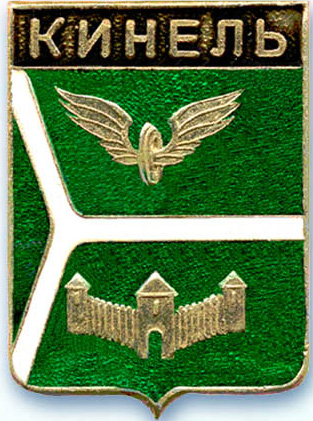 ДУМА ГОРОДСКОГО ОКРУГА КИНЕЛЬ САМАРСКОЙ ОБЛАСТИ. Кинель ул. Мира, 42а                                          тел. 2-19-60, 2-18-80« ___ » март  2019 года                                                                     № _____РЕШЕНИЕО внесении изменений в решение Думы городского округа Кинель Самарской области от 29 мая 2009г. № 667 «О порядке формирования, ведения и обязательного опубликования перечня муниципального имущества свободного от прав третьих лиц (за исключением имущественных прав третьих лиц субъектов малого и среднего предпринимательства) предусмотренного частью 4 статьи 18 Федерального закона «О развитии малого и среднего предпринимательства в Российской Федерации» (в редакции от 30 марта 2017г.)В соответствии с Федеральным законом от 24 июля 2007г. № 209-ФЗ
«О развитии малого и среднего предпринимательства в Российской Федерации», Постановлением Правительства РФ от 21 августа 2010г. № 645 «Об имущественной поддержке субъектов малого и среднего предпринимательства при предоставлении федерального имущества», руководствуясь Уставом городского округа Кинель Самарской области, Дума городского округа Кинель Самарской областиР Е Ш И Л А:1. Внести в решение Думы городского округа Кинель Самарской области от 29 мая 2009г. № 667 «О порядке формирования, ведения и обязательного опубликования перечня муниципального имущества свободного от прав третьих лиц (за исключением имущественных прав третьих лиц субъектов малого и среднего предпринимательства) предусмотренного частью 4 статьи 18 Федерального закона «О развитии малого и среднего предпринимательства в Российской Федерации» (в редакции от 30 марта 2017г.) следующие изменения:1.1. в наименовании и в пункте 1 слова «(за исключением имущественных прав субъектов малого и среднего предпринимательства)» заменить словами «(за исключением права хозяйственного ведения, права оперативного управления, а также имущественных прав субъектов малого и среднего предпринимательства)»;1.2.  В Приложении:а) в наименовании и в преамбуле слова «(за исключением имущественных прав субъектов малого и среднего предпринимательства)» заменить словами «(за исключением права хозяйственного ведения, права оперативного управления, а также имущественных прав субъектов малого и среднего предпринимательства)»;б) пункт 1 дополнить подпунктами з) и и) следующего содержания:«з) земельный участок не относится к земельным участкам, предназначенным для ведения личного подсобного хозяйства, огородничества, садоводства, индивидуального жилищного строительства;и) земельные участки, предусмотренные подпунктами 1 – 10,
13 – 15, 18 и 19 пункта 8 статьи 39.11 Земельного кодекса Российской Федерации, могут быть включены в Перечень при условии существующих обременений имущественными правами субъектов малого и среднего предпринимательства»;в)  пункт 2:- абзац первый после слов «субъектов малого и среднего предпринимательства» дополнить словами «учреждений и предприятий городского округа Кинель Самарской области в отношении имущества, закрепленного за ними на праве хозяйственного ведения или оперативного управления»;-  дополнить абзацем третьим следующего содержания:«Внесение сведений в Перечень об имуществе городского округа Кинель Самарской области, закрепленном на праве хозяйственного ведения или оперативного управления за предприятиями и учреждениями городского округа Кинель Самарской области, осуществляется по предложению указанных предприятий и учреждений и с согласия органа местного самоуправления городского округа Кинель Самарской области,  уполномоченного на согласовании сделки с соответствующим имуществом.»;г) в первом абзаце пункта 3 после первого предложения дополнить предложением следующего содержания:«В случае рассмотрения предложения, поступившего в отношении имущества городского округа Кинель Самарской области, закрепленного на праве хозяйственного ведения или оперативного управления за предприятиями и учреждениями городского округа Кинель Самарской области, срок рассмотрения уполномоченным органом данного предложения составляет 45 календарных дней.».2. Официально опубликовать настоящее решение в газетах «Кинельская жизнь» или «Неделя Кинеля»и разместить  на официальном сайте администрации городского округа Кинель Самарской области в информационно-телекоммуникационной сети «Интернет» (кинельгород.рф) в подразделе «Официальное опубликование» раздела «Информация».3. Настоящее решение вступает в силу на следующий день после дня его официального опубликования.4. Контроль за выполнением настоящего решения возложить на постоянную комиссию по вопросам местного самоуправления Думы городского округа Кинель Самарской области (Кокшев И.П.).Председатель Думы городского округа Кинель Самарской области                                               А.М. Петров Глава городского округа Кинель Самарской области                                                                         В.А. Чихирев